Встречи учеников с представителями разных профессий           Обучая и воспитывая подрастающее поколение, мы должны подготовить его к созидательному труду. Чтобы завтра труд приносил радость и удовлетворение молодым людям и был во благо окружающим, необходимо помочь сегодняшним школьникам в выборе профессии.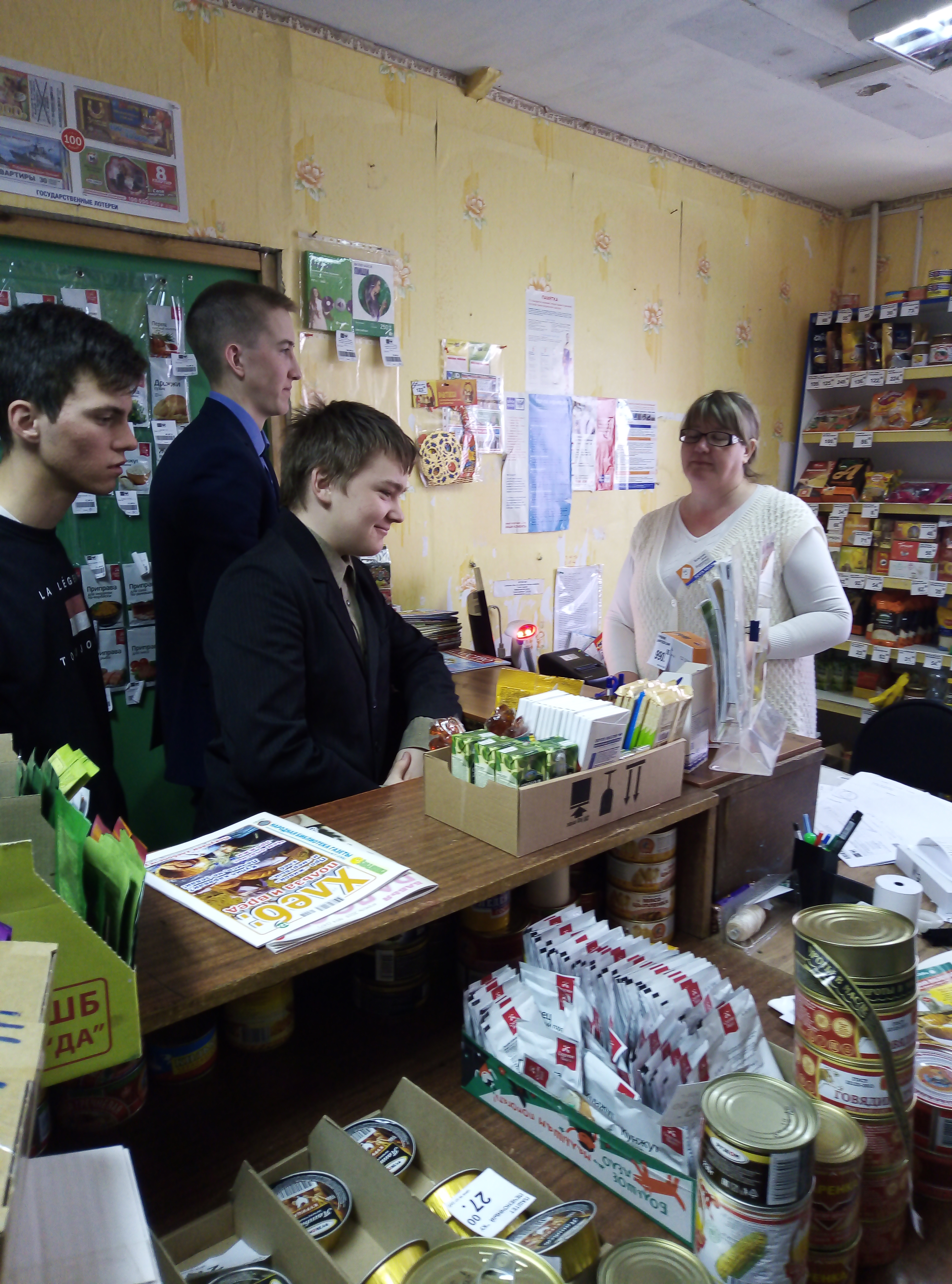        Понятно, что молодому человеку, вчерашнему школьнику, очень сложно сделать правильный выбор. Они имеют лишь смутные представления о профессиях. Они еще не научились слышать, видеть и познавать самих себя. А зачастую выбор профессии осуществляют родители, не учитывая ни мнения своего ребенка, ни его способностей и возможностей, ни потребности региона, ставя во главу угла престижность.  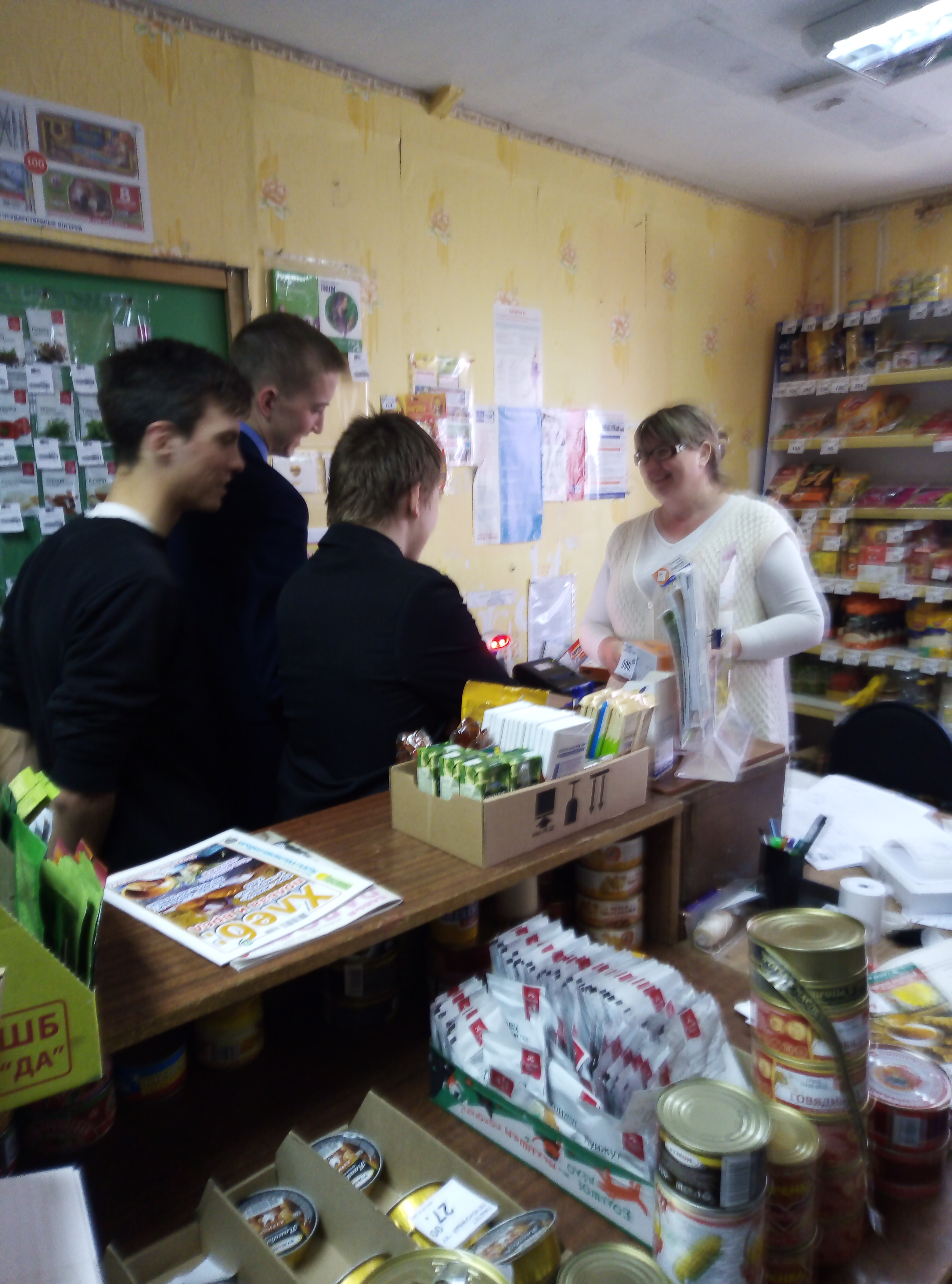  Обучающиеся  10 -  11 классов должны иметь как можно более подробные представления о профессиях, они должны быть осведомлены о том, какие профессии нужны в их родном регионе. Они, конечно, должны пройти профдиагностику и получить профконсультацию, чтобы познать себя, увидеть свои перспективы. 22.04.2019 г  10 – 11 классы  посетили почтовое отделение в с.Шламка и увидели, какая ведётся там работа. Анна Леонидовна рассказала ребятам о том, какие  умения необходимы  работнику почтамта,  как нужно себя вести с людьми. Ведь чаще всего посещают почту пожилые люди,  и нужно с ними быть вежливым. Анна Леонидовна спросила у ребят –«Для чего  в селе или в  городе почта?». А  ребята ответили, :что почта - это место, откуда для жителей поступают     пенсии,  посылки, газеты, счета на оплату , здесь можно оплатить   коммунальные услуги, штрафы и многое другое.          Итак, для того чтобы выбрать профессию, необходимо прежде всего познать себя. В этом поможет нехитрое упражнение: посмотреть на себя глазами другого человека. Нужно попытаться объяснить свои поступки так, как это сделал бы другой человек — не зная истинных мотивов